ТА ДИВНА СТВОРЕЊА - ПСИНапиши како се на српском зову означени делови пса. 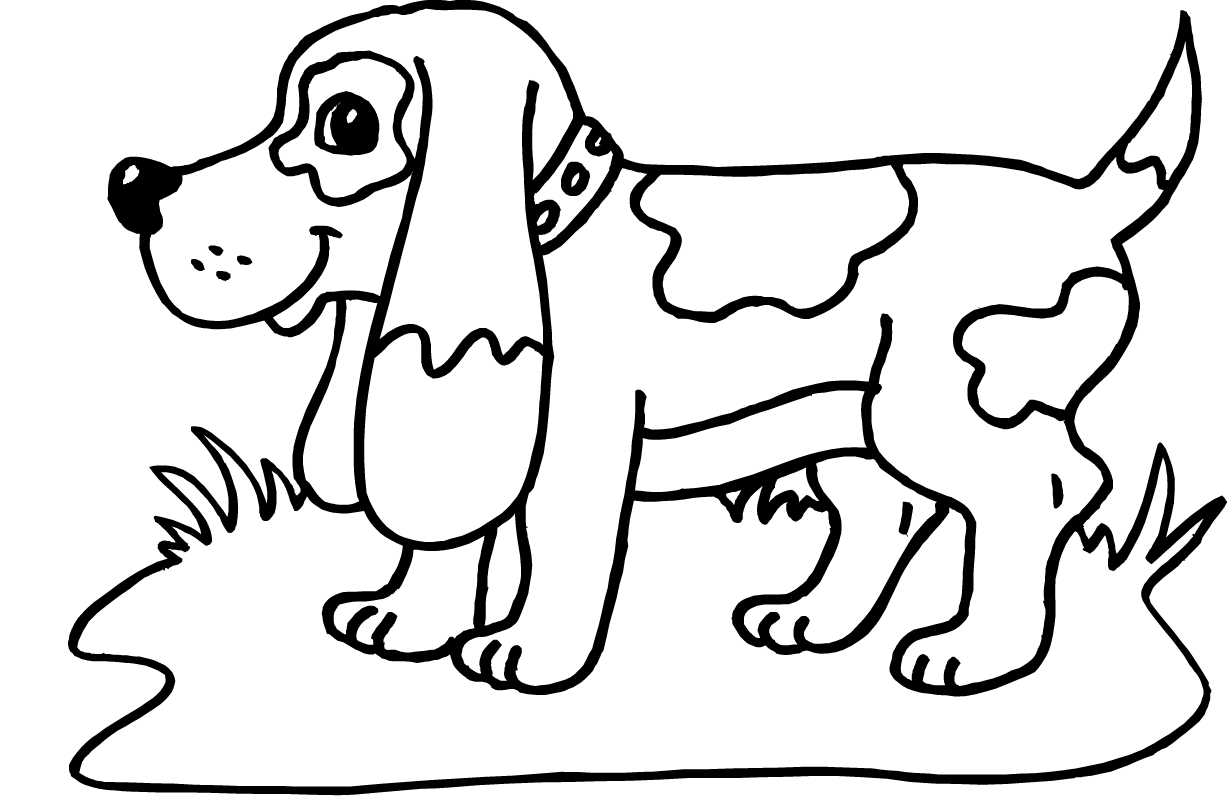 А сад одговори на неколико питања о псима!1. Шта пси највише воле да једу? ___________________________________________________________2. Дивљи рођак пса зове се ___________________________________.3. Знаш ли име неког пса из књиге или цртаног филма? ___________________________________________________________4. Да ли знаш називе неких раса паса на српском? ______________________________________________________________________________________________________________________5. Младунче пса зове се ___________________________. 6. Како се пси све оглашавају? ___________________________________________________________